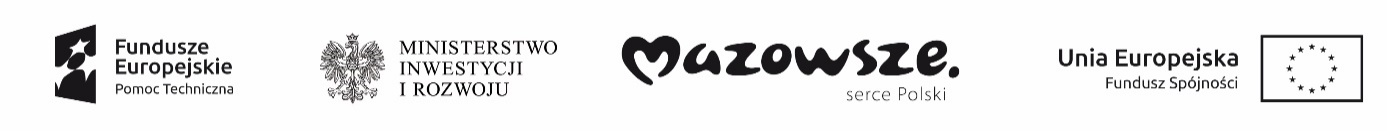 PROJEKTNR …/MJWPU/…/2019/Z/WZP/WSP/U-….-…./19Na druk i dostawę ulotek „Fundusze europejskie krok po kroku - od pomysłu do okresu trwałości (krótki przewodnik o procedurze aplikowania o środki i realizacji projektu współfinansowanego z FE)”.zawarta w dniu .......................... w Warszawie, pomiędzy Województwem Mazowieckim, z siedzibą w Warszawie (03-719 Warszawa) przy ul. Jagiellońska 26, NIP 1132453940 (zwanym Nabywcą), w imieniu którego działa Mazowiecka Jednostką Wdrażania Programów Unijnych, z siedzibą w Warszawie (03-301, Warszawa) przy ul. Jagiellońskiej 74 (zwana dalej „Zamawiającym” lub Odbiorcą), reprezentowanym przez Pana Mariusza Frankowskiego – p.o. Dyrektora Mazowieckiej Jednostki Wdrażania Programów Unijnycha ……………………………………………………………………………………………………………………………………………………………………………………………………………………………………………………………………………………………………………………………….., zwanym dalej „Wykonawcą”.Strony zawierają umowę w ramach zamówienia publicznego bez stosowania ustawy z dnia 29 stycznia 2004 r. Prawo zamówień publicznych (t.j. Dz. U. z 2019 r. poz. 1843) na podstawie jej art. 4 pkt 8 w związku z art. 6a.§ 1.Przedmiotem umowy jest druk i dostawa ulotek „Fundusze europejskie krok po kroku - od pomysłu do okresu trwałości (krótki przewodnik o procedurze aplikowania o środki i realizacji projektu współfinansowanego z FE)” mazowieckiej sieci Punktów Informacyjnych Funduszy Europejskich.Wykonawca w ramach zamówienia zobowiązuje się w szczególności do wprowadzenia drobnych korekt w projektach Zamawiającego, druku na materiałach własnych Wykonawcy, konfekcjonowania i dostawy do siedziby Mazowieckiej Jednostki Wdrażania Programów Unijnych, ul. Jagiellońska 74, 03-301 Warszawa, zgodnie ze Szczegółowym Opisem Przedmiotu Zamówienia, stanowiącym załącznik nr 1 oraz ofertą Wykonawcy stanowiącą załącznik nr 2 do niniejszej umowy.Wykonawca zobowiązuje się wykonać przedmiot umowy zgodnie z obowiązującymi przepisami prawa, z należytą starannością wymaganą przy tego rodzaju usługach oraz z uwzględnieniem interesów Zamawiającego.§ 2.Wykonawca zobowiązany jest do realizacji przedmiotu umowy do ……………………..Wykonawca zobowiązuje się do przestrzegania terminów zawartych w umowie.Wykonawca zobowiązuje się do dostarczenia przedmiotu umowy bez żadnych uszkodzeń, własnym transportem i na własne ryzyko.Po otrzymaniu dostawy Zamawiający dokona odbioru jakościowego (sprawdzenie poprawności druku i oprawy na podstawie losowo wybranych egzemplarzy) i ilościowego. W przypadku stwierdzenia niskiej jakości druku i oprawy, uszkodzeń w czasie transportu lub niezgodności ilościowej w dostarczonym przedmiocie umowy, Wykonawca w ciągu 3 dni, liczonych od dnia powiadomienia przez Zamawiającego o wykrytych nieprawidłowościach, zobowiązuje się odebrać wadliwy towar na własny koszt, zniszczyć wadliwe egzemplarze i dostarczyć do siedziby Zamawiającego nowy, wolny od wad towar lub uzupełnić ewentualne braki w dostarczonym nakładzie.Po odbiorze przedmiotu zamówienia Zamawiający sporządzi protokół zdawczo – odbiorczy. Podpisanie protokołu przez Strony umowy stanowi podstawę do wystawienia przez Wykonawcę faktury VAT.Osobami upoważnionymi do odbioru przedmiotu zamówienia ze strony Zamawiającego są:a)   Karolina Baranowska lub,b)   Małgorzata Bugalska. Zamawiający nie dopuszcza zmiany terminu realizacji umowy wskazanego w ust. 1.Wykonawca oświadcza, że spełnia warunki niezbędne do wykonania umowy, posiada wystarczające doświadczenie i kompetencje do realizacji przedmiotu umowy oraz zobowiązuje się wykonać przedmiot umowy z należytą starannością i bez wad.Wykonawca odpowiada za jakość wykonanej usługi.Wszelkie koszty transportu w obie strony ponosi Wykonawca.W przypadku powierzenia wykonania części zamówienia podwykonawcom, Wykonawca, na wniosek Zamawiającego, ma obowiązek poinformowania, która z części zamówienia została powierzona podwykonawcom. Za działania lub zaniechania podmiotów, którym Wykonawca powierzył wykonanie części zamówienia, Wykonawca odpowiada jak za własne. § 3.Miejscem odbioru przedmiotu umowy jest Główny Punkt Informacyjny działający przy Mazowieckiej Jednostce Wdrażania Programów Unijnych w Warszawie przy ul. Jagiellońskiej 74.Osobami upoważnionymi ze strony Zamawiającego do stałego kontaktu z Wykonawcą w sprawie realizacji przedmiotu umowy są: Karolina Baranowska, tel. 22 542 22 73 e-mail k.baranowska@mazowia.euMałgorzata Bugalska, tel. 22 542 27 31, e-mail: m.bugalska@mazowia.euOsobą upoważnioną ze strony Wykonawcy do stałego kontaktu z Zamawiającym w sprawie realizacji przedmiotu umowy jest: ………………………., tel. ………………., e-mail: ......................................... Zamawiający zastrzega sobie możliwość przekazywania drogą elektroniczną bieżących zaleceń dla Wykonawcy oraz informacji i materiałów niezbędnych do realizacji przedmiotu umowy.Wykonawca przedstawia do akceptacji Zamawiającego materiały przygotowane w sposób zgodny ze Szczegółowym opisem przedmiotu zamówienia stanowiącym załącznik nr 1 do umowy.Zmiana osób wymienionych w ust. 2 i ust. 3 następuje poprzez powiadomienie drugiej strony i nie stanowi zmiany treści umowy.§ 4.Wykonawcy za wykonanie przedmiotu umowy przysługuje maksymalne wynagrodzenie w wysokości …………….. zł brutto (słownie: ………………………………………………………………………..), zgodnie z ofertą cenową Wykonawcy z dnia………………. stanowiącą Załącznik nr 2 umowy, płatne na podstawie faktury VAT wystawionej przez Wykonawcę po podpisaniu przez Strony protokołu odbioru.Wynagrodzenie, o którym mowa w ust. 1 obejmuje koszty wszystkich czynności i materiałów niezbędnych do prawidłowego wykonania przedmiotu umowy, nawet jeśli nie zostały one wprost wyszczególnione w treści niniejszej umowy. Wykonawca mając możliwość uprzedniego ustalenia wszystkich warunków związanych z realizacją umowy nie może żądać podwyższenia wynagrodzenia, nawet jeśli z przyczyn od siebie niezależnych nie mógł przewidzieć wszystkich czynności i materiałów niezbędnych do prawidłowego wykonania niniejszej umowy.Kwota określona w ofercie Wykonawcy z dnia ………………………. zawiera wszystkie koszty jakie ponosi Zmawiający w związku z realizacją umowy.Ze strony Zamawiającego osobami upoważnionymi do podpisania protokołu zdawczo-odbiorczego są osoby wskazane w § 2 ust. 6 (każda z tych osób samodzielnie).Wykonawca zobowiązuje się dostarczyć fakturę VAT do siedziby Zamawiającego najpóźniej w terminie 7 dni od dnia podpisania protokołu zdawczo-odbiorczego, jednak nie później niż do …………………………..Wykonawca zobowiązuje się wystawić fakturę na: Województwo Mazowieckie, ul. Jagiellońska 26, 03-319 Warszawa, NIP 1132453940. Odbiorcą faktury będzie Mazowiecka Jednostka Wdrażania Programów Unijnych ul. Jagiellońska 74, 03-301 Warszawa, na adres której należy dostarczyć fakturę.Zapłata zostanie dokonana przelewem przez Zamawiającego na rachunek Wykonawcy wskazany w fakturze VAT.Płatność zostanie dokonana w terminie 14 dni od otrzymania przez Zamawiającego faktury VAT, przy czym za dzień zapłaty przyjmuje się dzień obciążenia rachunku Zamawiającego. W przypadku błędnie wystawionej faktury, termin płatności liczony będzie od daty dostarczenia faktury korygującej.Zwiększenie stawki podatku VAT nie powoduje zmiany wynagrodzenia Wykonawcy i strony są związane zaproponowaną przez Wykonawcę ceną brutto. W przypadku wejścia w życie zmiany stawki podatku VAT Wykonawca zobowiązany jest do wystawiania faktur uwzględniających obowiązującą stawkę podatku poprzez zmniejszenie ceny netto, bez zmiany ceny brutto. Ewentualne zmniejszenie stawki podatku VAT pomniejszy wynagrodzenie Wykonawcy. Po wejściu w życie ewentualnych zmian Wykonawca zobowiązany jest do wystawienia faktur uwzględniających§ 5.Zamawiający może rozwiązać umowę w trybie natychmiastowym, w przypadku nieterminowego świadczenia usług i/lub świadczenia usług niskiej jakości, przy czym za nieterminowość w świadczeniu usług uznaje się niedotrzymanie terminów określonych w umowie.Wystąpienie okoliczności uzasadniających rozwiązanie umowy w trybie natychmiastowym winno być stwierdzone protokołem sporządzonym z udziałem obu stron. Jeżeli Wykonawca odmówi udziału w czynnościach sporządzenia protokołu, okoliczności uzasadniające rozwiązanie umowy wskazuje Zamawiający w swoim oświadczeniu. Wykonawca zapłaci Zamawiającemu kary umowne w następujących przypadkach:w przypadku odstąpienia od umowy przez Wykonawcę, Wykonawca zapłaci Zamawiającemu karę umowną w wysokości 10% wartości wynagrodzenia brutto określonego w § 5 ust. 1,w przypadku odstąpienia od umowy przez Zamawiającego z przyczyn, za które ponosi odpowiedzialność Wykonawca, zapłaci Zamawiającemu karę umowną w wysokości 20% wartości wynagrodzenia brutto określonego w § 5 ust. 1,w wysokości 1% wartości wynagrodzenia brutto określonego w § 5 ust. 1 za każdy dzień w zwłoki w niedotrzymaniu terminu określonego w § 2 ust. 1 umowy.Strony zastrzegają możliwość dochodzenia na zasadach ogólnych odszkodowania przewyższającego wysokość kar umownych. Wykonawca wyraża zgodę na potrącanie kar umownych z wynagrodzenia określonego w § 5 ust. 1.§ 6.Żadna ze Stron umowy nie bierze odpowiedzialności za przeszkody w realizacji umowy spowodowane przez siłę wyższą i okoliczności będące poza jej kontrolą. W takim przypadku każda ze stron ma obowiązek przedsięwzięcia bezzwłocznych czynności zmierzających do zmniejszenia skutków działania siły wyższej i powiadomienia o tym drugiej strony.W przypadku przeszkód w realizacji umowy spowodowanych przez siłę wyższą, strony będą dążyły do polubownego, obopólnie korzystnego rozwiązania.Wszelkie zmiany do niniejszej umowy wymagają formy pisemnej pod rygorem nieważności.Jeżeli którykolwiek z zapisów umowy okaże się nieważny, nieskuteczny czy też niewykonalny, nie ma to wpływu na ważność i skuteczność pozostałych zapisów umowy. Umowę należy interpretować przede wszystkim mając na uwadze cel jaki miał być osiągnięty przez podpisanie i wykonanie niniejszej umowy.W sprawach nieuregulowanych niniejszą Umową mają zastosowanie przepisy kodeksu cywilnego, ustawy o prawie autorskim i prawach pokrewnych oraz inne przepisy prawa powszechnie obowiązującego.Spory między Stronami wynikłe przy realizacji niniejszej Umowy rozstrzyga Sąd właściwy dla siedziby Zamawiającego.§ 7.Umowę sporządzono w czterech jednobrzmiących egzemplarzach, w tym trzy dla Zamawiającego i jeden dla Wykonawcy.§ 8.Załącznikiem stanowiącym integralną część umowy jest:Szczegółowy opis przedmiotu zamówienia,Oferta cenowa Wykonawcy z dnia ……………………...§ 9.Niniejsza umowa wchodzi w życie z dniem podpisania przez obie Strony. Z A M A W I A J Ą C YW Y K O N A W C A………………………………………………………………………………………………